Образец заявления на технологическое присоединение электроустановок юридических лиц и индивидуальных предпринимателейПриложение 6к постановлениюМинистерства энергетикиРеспублики Беларусь29.01.2016 N 4(в редакции постановленияМинистерства энергетикиРеспублики Беларусь29.07.2020 N 30)Форма <1>______________ N __________                     ___________________________                                                                     (наименование адресата)                                 ЗАЯВЛЕНИЕ     на подключение электроустановок потребителя к электрической сети          (для юридических лиц, индивидуальных предпринимателей)1. В соответствии с пунктом 3.31 единого перечня административных процедур, осуществляемых государственными органами и иными организациями в отношении юридических лиц и индивидуальных предпринимателей, утвержденного постановлением Совета Министров Республики Беларусь от 17 февраля 2012 г. N 156 (далее - единый перечень), абзацем седьмым части первой пункта 4, пунктами 46 - 48 и 49 <1> Правил электроснабжения, утвержденных постановлением Совета Министров Республики Беларусь от 17 октября 2011 г. N 1394, и на основании изложенных ниже сведений прошу подключить электроустановки потребителя к электрической сети.     10. Перечень прилагаемых к заявлению документов: _________________________________________________________________________________________________________________________________________________________________________________________________________________________________________________________________________________________________________________________________     Сведения, изложенные в этом заявлении и прилагаемых к нему документах,достоверны.____ _________ 20___ г.     _____________________     _____________________                                                    (подпись заявителя)       (инициалы, фамилия)Документы приняты ____ _________ 20___ г.Регистрационный номер ________________________________________     ____________     ___________________ (уполномоченное должностное лицо           (подпись)       (инициалы, фамилия)   энергоснабжающей организации)В подключении электроустановок к электрической сети отказывается в связи с <5>:____ _________ 20___ г.__________________________________     ____________     ___________________ (уполномоченное должностное лицо          (подпись)       (инициалы, фамилия)   энергоснабжающей организации)--------------------------------<1> Оформляется на бланке заявителя.<2> Информация об электроприемниках указывается при наличии соответствующих сведений.<3> Для блок-станций, работающих в режиме комбинированной выработки электрической и тепловой энергии.<4> Для блок-станций, использующих солнечную энергию.<5> Заполняется энергоснабжающей организацией.2Сведения о заявителеСведения о заявителеСведения о заявителеСведения о заявителеСведения о заявителеСведения о заявителеСведения о заявителеСведения о заявителеСведения о заявителеСведения о заявителеСведения о заявителеСведения о заявителеСведения о заявителеСведения о заявителеСведения о заявителе2.1полное наименование (для юридических лиц) либо фамилия, собственное имя, отчество (если таковое имеется) (для индивидуальных предпринимателей):полное наименование (для юридических лиц) либо фамилия, собственное имя, отчество (если таковое имеется) (для индивидуальных предпринимателей):полное наименование (для юридических лиц) либо фамилия, собственное имя, отчество (если таковое имеется) (для индивидуальных предпринимателей):2.2реквизиты заявителя:реквизиты заявителя:реквизиты заявителя:УНП:УНП:УНП:УНП:УНП:р/с в:р/с в:р/с в:р/с в:р/с в:код банка:адрес банка:код банка:адрес банка:2.3наименование государственного органа (организации), в подчинении которого находится заявитель (в состав которого входит) либо которому переданы в управление находящиеся в государственной собственности акции (доли в уставных фондах) заявителя (для юридических лиц Республики Беларусь):наименование государственного органа (организации), в подчинении которого находится заявитель (в состав которого входит) либо которому переданы в управление находящиеся в государственной собственности акции (доли в уставных фондах) заявителя (для юридических лиц Республики Беларусь):наименование государственного органа (организации), в подчинении которого находится заявитель (в состав которого входит) либо которому переданы в управление находящиеся в государственной собственности акции (доли в уставных фондах) заявителя (для юридических лиц Республики Беларусь):наименование государственного органа (организации), в подчинении которого находится заявитель (в состав которого входит) либо которому переданы в управление находящиеся в государственной собственности акции (доли в уставных фондах) заявителя (для юридических лиц Республики Беларусь):наименование государственного органа (организации), в подчинении которого находится заявитель (в состав которого входит) либо которому переданы в управление находящиеся в государственной собственности акции (доли в уставных фондах) заявителя (для юридических лиц Республики Беларусь):наименование государственного органа (организации), в подчинении которого находится заявитель (в состав которого входит) либо которому переданы в управление находящиеся в государственной собственности акции (доли в уставных фондах) заявителя (для юридических лиц Республики Беларусь):наименование государственного органа (организации), в подчинении которого находится заявитель (в состав которого входит) либо которому переданы в управление находящиеся в государственной собственности акции (доли в уставных фондах) заявителя (для юридических лиц Республики Беларусь):наименование государственного органа (организации), в подчинении которого находится заявитель (в состав которого входит) либо которому переданы в управление находящиеся в государственной собственности акции (доли в уставных фондах) заявителя (для юридических лиц Республики Беларусь):наименование государственного органа (организации), в подчинении которого находится заявитель (в состав которого входит) либо которому переданы в управление находящиеся в государственной собственности акции (доли в уставных фондах) заявителя (для юридических лиц Республики Беларусь):2.4место нахождения (для юридических лиц) либо место жительства (для индивидуальных предпринимателей):место нахождения (для юридических лиц) либо место жительства (для индивидуальных предпринимателей):место нахождения (для юридических лиц) либо место жительства (для индивидуальных предпринимателей):2.5контактная информация заявителя:контактная информация заявителя:контактная информация заявителя:контактное лицо:контактное лицо:контактное лицо:контактное лицо:контактное лицо:контактный телефон:контактный телефон:контактный телефон:контактный телефон:контактный телефон:контактный телефон:e-mail:3Сведения об объекте электроснабжения (капитальное строение (здание, сооружение), изолированное помещение, инженерные коммуникации, иные объекты недвижимого имущества, части указанных объектов либо их совокупность, строительство которых может включать очереди строительства, пусковые комплексы, земельный участок, на котором отсутствуют объекты недвижимого имущества, электроустановки которых присоединены (подлежат присоединению) к электрическим сетям)Сведения об объекте электроснабжения (капитальное строение (здание, сооружение), изолированное помещение, инженерные коммуникации, иные объекты недвижимого имущества, части указанных объектов либо их совокупность, строительство которых может включать очереди строительства, пусковые комплексы, земельный участок, на котором отсутствуют объекты недвижимого имущества, электроустановки которых присоединены (подлежат присоединению) к электрическим сетям)Сведения об объекте электроснабжения (капитальное строение (здание, сооружение), изолированное помещение, инженерные коммуникации, иные объекты недвижимого имущества, части указанных объектов либо их совокупность, строительство которых может включать очереди строительства, пусковые комплексы, земельный участок, на котором отсутствуют объекты недвижимого имущества, электроустановки которых присоединены (подлежат присоединению) к электрическим сетям)Сведения об объекте электроснабжения (капитальное строение (здание, сооружение), изолированное помещение, инженерные коммуникации, иные объекты недвижимого имущества, части указанных объектов либо их совокупность, строительство которых может включать очереди строительства, пусковые комплексы, земельный участок, на котором отсутствуют объекты недвижимого имущества, электроустановки которых присоединены (подлежат присоединению) к электрическим сетям)Сведения об объекте электроснабжения (капитальное строение (здание, сооружение), изолированное помещение, инженерные коммуникации, иные объекты недвижимого имущества, части указанных объектов либо их совокупность, строительство которых может включать очереди строительства, пусковые комплексы, земельный участок, на котором отсутствуют объекты недвижимого имущества, электроустановки которых присоединены (подлежат присоединению) к электрическим сетям)Сведения об объекте электроснабжения (капитальное строение (здание, сооружение), изолированное помещение, инженерные коммуникации, иные объекты недвижимого имущества, части указанных объектов либо их совокупность, строительство которых может включать очереди строительства, пусковые комплексы, земельный участок, на котором отсутствуют объекты недвижимого имущества, электроустановки которых присоединены (подлежат присоединению) к электрическим сетям)Сведения об объекте электроснабжения (капитальное строение (здание, сооружение), изолированное помещение, инженерные коммуникации, иные объекты недвижимого имущества, части указанных объектов либо их совокупность, строительство которых может включать очереди строительства, пусковые комплексы, земельный участок, на котором отсутствуют объекты недвижимого имущества, электроустановки которых присоединены (подлежат присоединению) к электрическим сетям)Сведения об объекте электроснабжения (капитальное строение (здание, сооружение), изолированное помещение, инженерные коммуникации, иные объекты недвижимого имущества, части указанных объектов либо их совокупность, строительство которых может включать очереди строительства, пусковые комплексы, земельный участок, на котором отсутствуют объекты недвижимого имущества, электроустановки которых присоединены (подлежат присоединению) к электрическим сетям)Сведения об объекте электроснабжения (капитальное строение (здание, сооружение), изолированное помещение, инженерные коммуникации, иные объекты недвижимого имущества, части указанных объектов либо их совокупность, строительство которых может включать очереди строительства, пусковые комплексы, земельный участок, на котором отсутствуют объекты недвижимого имущества, электроустановки которых присоединены (подлежат присоединению) к электрическим сетям)Сведения об объекте электроснабжения (капитальное строение (здание, сооружение), изолированное помещение, инженерные коммуникации, иные объекты недвижимого имущества, части указанных объектов либо их совокупность, строительство которых может включать очереди строительства, пусковые комплексы, земельный участок, на котором отсутствуют объекты недвижимого имущества, электроустановки которых присоединены (подлежат присоединению) к электрическим сетям)Сведения об объекте электроснабжения (капитальное строение (здание, сооружение), изолированное помещение, инженерные коммуникации, иные объекты недвижимого имущества, части указанных объектов либо их совокупность, строительство которых может включать очереди строительства, пусковые комплексы, земельный участок, на котором отсутствуют объекты недвижимого имущества, электроустановки которых присоединены (подлежат присоединению) к электрическим сетям)Сведения об объекте электроснабжения (капитальное строение (здание, сооружение), изолированное помещение, инженерные коммуникации, иные объекты недвижимого имущества, части указанных объектов либо их совокупность, строительство которых может включать очереди строительства, пусковые комплексы, земельный участок, на котором отсутствуют объекты недвижимого имущества, электроустановки которых присоединены (подлежат присоединению) к электрическим сетям)Сведения об объекте электроснабжения (капитальное строение (здание, сооружение), изолированное помещение, инженерные коммуникации, иные объекты недвижимого имущества, части указанных объектов либо их совокупность, строительство которых может включать очереди строительства, пусковые комплексы, земельный участок, на котором отсутствуют объекты недвижимого имущества, электроустановки которых присоединены (подлежат присоединению) к электрическим сетям)Сведения об объекте электроснабжения (капитальное строение (здание, сооружение), изолированное помещение, инженерные коммуникации, иные объекты недвижимого имущества, части указанных объектов либо их совокупность, строительство которых может включать очереди строительства, пусковые комплексы, земельный участок, на котором отсутствуют объекты недвижимого имущества, электроустановки которых присоединены (подлежат присоединению) к электрическим сетям)Сведения об объекте электроснабжения (капитальное строение (здание, сооружение), изолированное помещение, инженерные коммуникации, иные объекты недвижимого имущества, части указанных объектов либо их совокупность, строительство которых может включать очереди строительства, пусковые комплексы, земельный участок, на котором отсутствуют объекты недвижимого имущества, электроустановки которых присоединены (подлежат присоединению) к электрическим сетям)3.1наименование объекта электроснабжения (блок-станции):наименование объекта электроснабжения (блок-станции):наименование объекта электроснабжения (блок-станции):3.2место расположения объекта электроснабжения (блок-станции) (название реки - для гидроэлектростанций):место расположения объекта электроснабжения (блок-станции) (название реки - для гидроэлектростанций):место расположения объекта электроснабжения (блок-станции) (название реки - для гидроэлектростанций):3.3предельная величина мощности (расчетная мощность) и (или) разрешенная к использованию мощность на границе балансовой принадлежности электрических сетей (для электроустановок с блок-станциями - с учетом установленной мощности блок-станций) ________ кВт, в том числе для целей: поставки в электрическую сеть энергоснабжающей организации электрической энергии, выработанной блок-станцией ______ кВт, тип блок-станции ____________________________________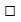  отопления ______ кВт, тип электроприемника <2> __________________________________________ горячего водоснабжения ______ кВт, тип электроприемника <2> ______________________________ отопления и горячего водоснабжения ______ кВт, тип электроприемника <2> _________________ пищеприготовления ______ кВт, тип электроприемника <2> __________________________________ другое ______ кВт.Тарифная группа (тарифные группы) согласно Инструкции по определению групп потребителей электрической и тепловой энергии, по которым могут дифференцироваться тарифы на электрическую и тепловую энергию, утвержденной постановлением Министерства антимонопольного регулирования и торговли Республики Беларусь и Министерства энергетики Республики Беларусь от 27 февраля 2017 г. N 15/6 ___________________________________________предельная величина мощности (расчетная мощность) и (или) разрешенная к использованию мощность на границе балансовой принадлежности электрических сетей (для электроустановок с блок-станциями - с учетом установленной мощности блок-станций) ________ кВт, в том числе для целей: поставки в электрическую сеть энергоснабжающей организации электрической энергии, выработанной блок-станцией ______ кВт, тип блок-станции ____________________________________ отопления ______ кВт, тип электроприемника <2> __________________________________________ горячего водоснабжения ______ кВт, тип электроприемника <2> ______________________________ отопления и горячего водоснабжения ______ кВт, тип электроприемника <2> _________________ пищеприготовления ______ кВт, тип электроприемника <2> __________________________________ другое ______ кВт.Тарифная группа (тарифные группы) согласно Инструкции по определению групп потребителей электрической и тепловой энергии, по которым могут дифференцироваться тарифы на электрическую и тепловую энергию, утвержденной постановлением Министерства антимонопольного регулирования и торговли Республики Беларусь и Министерства энергетики Республики Беларусь от 27 февраля 2017 г. N 15/6 ___________________________________________предельная величина мощности (расчетная мощность) и (или) разрешенная к использованию мощность на границе балансовой принадлежности электрических сетей (для электроустановок с блок-станциями - с учетом установленной мощности блок-станций) ________ кВт, в том числе для целей: поставки в электрическую сеть энергоснабжающей организации электрической энергии, выработанной блок-станцией ______ кВт, тип блок-станции ____________________________________ отопления ______ кВт, тип электроприемника <2> __________________________________________ горячего водоснабжения ______ кВт, тип электроприемника <2> ______________________________ отопления и горячего водоснабжения ______ кВт, тип электроприемника <2> _________________ пищеприготовления ______ кВт, тип электроприемника <2> __________________________________ другое ______ кВт.Тарифная группа (тарифные группы) согласно Инструкции по определению групп потребителей электрической и тепловой энергии, по которым могут дифференцироваться тарифы на электрическую и тепловую энергию, утвержденной постановлением Министерства антимонопольного регулирования и торговли Республики Беларусь и Министерства энергетики Республики Беларусь от 27 февраля 2017 г. N 15/6 ___________________________________________предельная величина мощности (расчетная мощность) и (или) разрешенная к использованию мощность на границе балансовой принадлежности электрических сетей (для электроустановок с блок-станциями - с учетом установленной мощности блок-станций) ________ кВт, в том числе для целей: поставки в электрическую сеть энергоснабжающей организации электрической энергии, выработанной блок-станцией ______ кВт, тип блок-станции ____________________________________ отопления ______ кВт, тип электроприемника <2> __________________________________________ горячего водоснабжения ______ кВт, тип электроприемника <2> ______________________________ отопления и горячего водоснабжения ______ кВт, тип электроприемника <2> _________________ пищеприготовления ______ кВт, тип электроприемника <2> __________________________________ другое ______ кВт.Тарифная группа (тарифные группы) согласно Инструкции по определению групп потребителей электрической и тепловой энергии, по которым могут дифференцироваться тарифы на электрическую и тепловую энергию, утвержденной постановлением Министерства антимонопольного регулирования и торговли Республики Беларусь и Министерства энергетики Республики Беларусь от 27 февраля 2017 г. N 15/6 ___________________________________________предельная величина мощности (расчетная мощность) и (или) разрешенная к использованию мощность на границе балансовой принадлежности электрических сетей (для электроустановок с блок-станциями - с учетом установленной мощности блок-станций) ________ кВт, в том числе для целей: поставки в электрическую сеть энергоснабжающей организации электрической энергии, выработанной блок-станцией ______ кВт, тип блок-станции ____________________________________ отопления ______ кВт, тип электроприемника <2> __________________________________________ горячего водоснабжения ______ кВт, тип электроприемника <2> ______________________________ отопления и горячего водоснабжения ______ кВт, тип электроприемника <2> _________________ пищеприготовления ______ кВт, тип электроприемника <2> __________________________________ другое ______ кВт.Тарифная группа (тарифные группы) согласно Инструкции по определению групп потребителей электрической и тепловой энергии, по которым могут дифференцироваться тарифы на электрическую и тепловую энергию, утвержденной постановлением Министерства антимонопольного регулирования и торговли Республики Беларусь и Министерства энергетики Республики Беларусь от 27 февраля 2017 г. N 15/6 ___________________________________________предельная величина мощности (расчетная мощность) и (или) разрешенная к использованию мощность на границе балансовой принадлежности электрических сетей (для электроустановок с блок-станциями - с учетом установленной мощности блок-станций) ________ кВт, в том числе для целей: поставки в электрическую сеть энергоснабжающей организации электрической энергии, выработанной блок-станцией ______ кВт, тип блок-станции ____________________________________ отопления ______ кВт, тип электроприемника <2> __________________________________________ горячего водоснабжения ______ кВт, тип электроприемника <2> ______________________________ отопления и горячего водоснабжения ______ кВт, тип электроприемника <2> _________________ пищеприготовления ______ кВт, тип электроприемника <2> __________________________________ другое ______ кВт.Тарифная группа (тарифные группы) согласно Инструкции по определению групп потребителей электрической и тепловой энергии, по которым могут дифференцироваться тарифы на электрическую и тепловую энергию, утвержденной постановлением Министерства антимонопольного регулирования и торговли Республики Беларусь и Министерства энергетики Республики Беларусь от 27 февраля 2017 г. N 15/6 ___________________________________________предельная величина мощности (расчетная мощность) и (или) разрешенная к использованию мощность на границе балансовой принадлежности электрических сетей (для электроустановок с блок-станциями - с учетом установленной мощности блок-станций) ________ кВт, в том числе для целей: поставки в электрическую сеть энергоснабжающей организации электрической энергии, выработанной блок-станцией ______ кВт, тип блок-станции ____________________________________ отопления ______ кВт, тип электроприемника <2> __________________________________________ горячего водоснабжения ______ кВт, тип электроприемника <2> ______________________________ отопления и горячего водоснабжения ______ кВт, тип электроприемника <2> _________________ пищеприготовления ______ кВт, тип электроприемника <2> __________________________________ другое ______ кВт.Тарифная группа (тарифные группы) согласно Инструкции по определению групп потребителей электрической и тепловой энергии, по которым могут дифференцироваться тарифы на электрическую и тепловую энергию, утвержденной постановлением Министерства антимонопольного регулирования и торговли Республики Беларусь и Министерства энергетики Республики Беларусь от 27 февраля 2017 г. N 15/6 ___________________________________________предельная величина мощности (расчетная мощность) и (или) разрешенная к использованию мощность на границе балансовой принадлежности электрических сетей (для электроустановок с блок-станциями - с учетом установленной мощности блок-станций) ________ кВт, в том числе для целей: поставки в электрическую сеть энергоснабжающей организации электрической энергии, выработанной блок-станцией ______ кВт, тип блок-станции ____________________________________ отопления ______ кВт, тип электроприемника <2> __________________________________________ горячего водоснабжения ______ кВт, тип электроприемника <2> ______________________________ отопления и горячего водоснабжения ______ кВт, тип электроприемника <2> _________________ пищеприготовления ______ кВт, тип электроприемника <2> __________________________________ другое ______ кВт.Тарифная группа (тарифные группы) согласно Инструкции по определению групп потребителей электрической и тепловой энергии, по которым могут дифференцироваться тарифы на электрическую и тепловую энергию, утвержденной постановлением Министерства антимонопольного регулирования и торговли Республики Беларусь и Министерства энергетики Республики Беларусь от 27 февраля 2017 г. N 15/6 ___________________________________________предельная величина мощности (расчетная мощность) и (или) разрешенная к использованию мощность на границе балансовой принадлежности электрических сетей (для электроустановок с блок-станциями - с учетом установленной мощности блок-станций) ________ кВт, в том числе для целей: поставки в электрическую сеть энергоснабжающей организации электрической энергии, выработанной блок-станцией ______ кВт, тип блок-станции ____________________________________ отопления ______ кВт, тип электроприемника <2> __________________________________________ горячего водоснабжения ______ кВт, тип электроприемника <2> ______________________________ отопления и горячего водоснабжения ______ кВт, тип электроприемника <2> _________________ пищеприготовления ______ кВт, тип электроприемника <2> __________________________________ другое ______ кВт.Тарифная группа (тарифные группы) согласно Инструкции по определению групп потребителей электрической и тепловой энергии, по которым могут дифференцироваться тарифы на электрическую и тепловую энергию, утвержденной постановлением Министерства антимонопольного регулирования и торговли Республики Беларусь и Министерства энергетики Республики Беларусь от 27 февраля 2017 г. N 15/6 ___________________________________________предельная величина мощности (расчетная мощность) и (или) разрешенная к использованию мощность на границе балансовой принадлежности электрических сетей (для электроустановок с блок-станциями - с учетом установленной мощности блок-станций) ________ кВт, в том числе для целей: поставки в электрическую сеть энергоснабжающей организации электрической энергии, выработанной блок-станцией ______ кВт, тип блок-станции ____________________________________ отопления ______ кВт, тип электроприемника <2> __________________________________________ горячего водоснабжения ______ кВт, тип электроприемника <2> ______________________________ отопления и горячего водоснабжения ______ кВт, тип электроприемника <2> _________________ пищеприготовления ______ кВт, тип электроприемника <2> __________________________________ другое ______ кВт.Тарифная группа (тарифные группы) согласно Инструкции по определению групп потребителей электрической и тепловой энергии, по которым могут дифференцироваться тарифы на электрическую и тепловую энергию, утвержденной постановлением Министерства антимонопольного регулирования и торговли Республики Беларусь и Министерства энергетики Республики Беларусь от 27 февраля 2017 г. N 15/6 ___________________________________________предельная величина мощности (расчетная мощность) и (или) разрешенная к использованию мощность на границе балансовой принадлежности электрических сетей (для электроустановок с блок-станциями - с учетом установленной мощности блок-станций) ________ кВт, в том числе для целей: поставки в электрическую сеть энергоснабжающей организации электрической энергии, выработанной блок-станцией ______ кВт, тип блок-станции ____________________________________ отопления ______ кВт, тип электроприемника <2> __________________________________________ горячего водоснабжения ______ кВт, тип электроприемника <2> ______________________________ отопления и горячего водоснабжения ______ кВт, тип электроприемника <2> _________________ пищеприготовления ______ кВт, тип электроприемника <2> __________________________________ другое ______ кВт.Тарифная группа (тарифные группы) согласно Инструкции по определению групп потребителей электрической и тепловой энергии, по которым могут дифференцироваться тарифы на электрическую и тепловую энергию, утвержденной постановлением Министерства антимонопольного регулирования и торговли Республики Беларусь и Министерства энергетики Республики Беларусь от 27 февраля 2017 г. N 15/6 ___________________________________________предельная величина мощности (расчетная мощность) и (или) разрешенная к использованию мощность на границе балансовой принадлежности электрических сетей (для электроустановок с блок-станциями - с учетом установленной мощности блок-станций) ________ кВт, в том числе для целей: поставки в электрическую сеть энергоснабжающей организации электрической энергии, выработанной блок-станцией ______ кВт, тип блок-станции ____________________________________ отопления ______ кВт, тип электроприемника <2> __________________________________________ горячего водоснабжения ______ кВт, тип электроприемника <2> ______________________________ отопления и горячего водоснабжения ______ кВт, тип электроприемника <2> _________________ пищеприготовления ______ кВт, тип электроприемника <2> __________________________________ другое ______ кВт.Тарифная группа (тарифные группы) согласно Инструкции по определению групп потребителей электрической и тепловой энергии, по которым могут дифференцироваться тарифы на электрическую и тепловую энергию, утвержденной постановлением Министерства антимонопольного регулирования и торговли Республики Беларусь и Министерства энергетики Республики Беларусь от 27 февраля 2017 г. N 15/6 ___________________________________________предельная величина мощности (расчетная мощность) и (или) разрешенная к использованию мощность на границе балансовой принадлежности электрических сетей (для электроустановок с блок-станциями - с учетом установленной мощности блок-станций) ________ кВт, в том числе для целей: поставки в электрическую сеть энергоснабжающей организации электрической энергии, выработанной блок-станцией ______ кВт, тип блок-станции ____________________________________ отопления ______ кВт, тип электроприемника <2> __________________________________________ горячего водоснабжения ______ кВт, тип электроприемника <2> ______________________________ отопления и горячего водоснабжения ______ кВт, тип электроприемника <2> _________________ пищеприготовления ______ кВт, тип электроприемника <2> __________________________________ другое ______ кВт.Тарифная группа (тарифные группы) согласно Инструкции по определению групп потребителей электрической и тепловой энергии, по которым могут дифференцироваться тарифы на электрическую и тепловую энергию, утвержденной постановлением Министерства антимонопольного регулирования и торговли Республики Беларусь и Министерства энергетики Республики Беларусь от 27 февраля 2017 г. N 15/6 ___________________________________________предельная величина мощности (расчетная мощность) и (или) разрешенная к использованию мощность на границе балансовой принадлежности электрических сетей (для электроустановок с блок-станциями - с учетом установленной мощности блок-станций) ________ кВт, в том числе для целей: поставки в электрическую сеть энергоснабжающей организации электрической энергии, выработанной блок-станцией ______ кВт, тип блок-станции ____________________________________ отопления ______ кВт, тип электроприемника <2> __________________________________________ горячего водоснабжения ______ кВт, тип электроприемника <2> ______________________________ отопления и горячего водоснабжения ______ кВт, тип электроприемника <2> _________________ пищеприготовления ______ кВт, тип электроприемника <2> __________________________________ другое ______ кВт.Тарифная группа (тарифные группы) согласно Инструкции по определению групп потребителей электрической и тепловой энергии, по которым могут дифференцироваться тарифы на электрическую и тепловую энергию, утвержденной постановлением Министерства антимонопольного регулирования и торговли Республики Беларусь и Министерства энергетики Республики Беларусь от 27 февраля 2017 г. N 15/6 ___________________________________________предельная величина мощности (расчетная мощность) и (или) разрешенная к использованию мощность на границе балансовой принадлежности электрических сетей (для электроустановок с блок-станциями - с учетом установленной мощности блок-станций) ________ кВт, в том числе для целей: поставки в электрическую сеть энергоснабжающей организации электрической энергии, выработанной блок-станцией ______ кВт, тип блок-станции ____________________________________ отопления ______ кВт, тип электроприемника <2> __________________________________________ горячего водоснабжения ______ кВт, тип электроприемника <2> ______________________________ отопления и горячего водоснабжения ______ кВт, тип электроприемника <2> _________________ пищеприготовления ______ кВт, тип электроприемника <2> __________________________________ другое ______ кВт.Тарифная группа (тарифные группы) согласно Инструкции по определению групп потребителей электрической и тепловой энергии, по которым могут дифференцироваться тарифы на электрическую и тепловую энергию, утвержденной постановлением Министерства антимонопольного регулирования и торговли Республики Беларусь и Министерства энергетики Республики Беларусь от 27 февраля 2017 г. N 15/6 ___________________________________________3.4Информация по надежности электроснабжения:Информация по надежности электроснабжения:Информация по надежности электроснабжения:Информация по надежности электроснабжения:Информация по надежности электроснабжения:Информация по надежности электроснабжения:Информация по надежности электроснабжения:Информация по надежности электроснабжения:Информация по надежности электроснабжения:Информация по надежности электроснабжения:Информация по надежности электроснабжения:Информация по надежности электроснабжения:Информация по надежности электроснабжения:Информация по надежности электроснабжения:Информация по надежности электроснабжения:3.4Наименование электро-
приемникаНаименование электро-
приемникаКатегория электроприемника по надежности электроснабженияКатегория электроприемника по надежности электроснабженияДопустимое время перерыва электроснабжения по технологииДопустимое время перерыва электроснабжения по технологииДопустимое время перерыва электроснабжения по технологииНаличие автомати-
ческого ввода резерва и место его установкиНаличие автомати-
ческого ввода резерва и место его установкиВремя переключения на резервные линии силами персонала потребителяВремя переключения на резервные линии силами персонала потребителяВремя переключения на резервные линии силами персонала потребителяВремя переключения на резервные линии силами персонала потребителяВремя переключения на резервные линии силами персонала потребителяНаличие у потребителя автономного источника
(с указанием электро-
приемников)3.43.43.43.5номинальное напряжение подключаемых электроустановок объекта электроснабжения или подключаемой электроустановки в границах объекта электроснабжения, являющегося капитальным строением (зданием, сооружением), открытой (в том числе строительной) площадкой с электроустановками либо их совокупностью (далее - в границах объекта электроснабжения): ____ кВноминальное напряжение подключаемых электроустановок объекта электроснабжения или подключаемой электроустановки в границах объекта электроснабжения, являющегося капитальным строением (зданием, сооружением), открытой (в том числе строительной) площадкой с электроустановками либо их совокупностью (далее - в границах объекта электроснабжения): ____ кВноминальное напряжение подключаемых электроустановок объекта электроснабжения или подключаемой электроустановки в границах объекта электроснабжения, являющегося капитальным строением (зданием, сооружением), открытой (в том числе строительной) площадкой с электроустановками либо их совокупностью (далее - в границах объекта электроснабжения): ____ кВноминальное напряжение подключаемых электроустановок объекта электроснабжения или подключаемой электроустановки в границах объекта электроснабжения, являющегося капитальным строением (зданием, сооружением), открытой (в том числе строительной) площадкой с электроустановками либо их совокупностью (далее - в границах объекта электроснабжения): ____ кВноминальное напряжение подключаемых электроустановок объекта электроснабжения или подключаемой электроустановки в границах объекта электроснабжения, являющегося капитальным строением (зданием, сооружением), открытой (в том числе строительной) площадкой с электроустановками либо их совокупностью (далее - в границах объекта электроснабжения): ____ кВноминальное напряжение подключаемых электроустановок объекта электроснабжения или подключаемой электроустановки в границах объекта электроснабжения, являющегося капитальным строением (зданием, сооружением), открытой (в том числе строительной) площадкой с электроустановками либо их совокупностью (далее - в границах объекта электроснабжения): ____ кВноминальное напряжение подключаемых электроустановок объекта электроснабжения или подключаемой электроустановки в границах объекта электроснабжения, являющегося капитальным строением (зданием, сооружением), открытой (в том числе строительной) площадкой с электроустановками либо их совокупностью (далее - в границах объекта электроснабжения): ____ кВноминальное напряжение подключаемых электроустановок объекта электроснабжения или подключаемой электроустановки в границах объекта электроснабжения, являющегося капитальным строением (зданием, сооружением), открытой (в том числе строительной) площадкой с электроустановками либо их совокупностью (далее - в границах объекта электроснабжения): ____ кВноминальное напряжение подключаемых электроустановок объекта электроснабжения или подключаемой электроустановки в границах объекта электроснабжения, являющегося капитальным строением (зданием, сооружением), открытой (в том числе строительной) площадкой с электроустановками либо их совокупностью (далее - в границах объекта электроснабжения): ____ кВноминальное напряжение подключаемых электроустановок объекта электроснабжения или подключаемой электроустановки в границах объекта электроснабжения, являющегося капитальным строением (зданием, сооружением), открытой (в том числе строительной) площадкой с электроустановками либо их совокупностью (далее - в границах объекта электроснабжения): ____ кВноминальное напряжение подключаемых электроустановок объекта электроснабжения или подключаемой электроустановки в границах объекта электроснабжения, являющегося капитальным строением (зданием, сооружением), открытой (в том числе строительной) площадкой с электроустановками либо их совокупностью (далее - в границах объекта электроснабжения): ____ кВноминальное напряжение подключаемых электроустановок объекта электроснабжения или подключаемой электроустановки в границах объекта электроснабжения, являющегося капитальным строением (зданием, сооружением), открытой (в том числе строительной) площадкой с электроустановками либо их совокупностью (далее - в границах объекта электроснабжения): ____ кВноминальное напряжение подключаемых электроустановок объекта электроснабжения или подключаемой электроустановки в границах объекта электроснабжения, являющегося капитальным строением (зданием, сооружением), открытой (в том числе строительной) площадкой с электроустановками либо их совокупностью (далее - в границах объекта электроснабжения): ____ кВноминальное напряжение подключаемых электроустановок объекта электроснабжения или подключаемой электроустановки в границах объекта электроснабжения, являющегося капитальным строением (зданием, сооружением), открытой (в том числе строительной) площадкой с электроустановками либо их совокупностью (далее - в границах объекта электроснабжения): ____ кВноминальное напряжение подключаемых электроустановок объекта электроснабжения или подключаемой электроустановки в границах объекта электроснабжения, являющегося капитальным строением (зданием, сооружением), открытой (в том числе строительной) площадкой с электроустановками либо их совокупностью (далее - в границах объекта электроснабжения): ____ кВ3.6вид энергии, используемый блок-станцией:ВОЗОБНОВЛЯЕМАЯ ЭНЕРГИЯ энергия солнца энергия ветра энергия естественного движения водных потоков энергия древесного топлива, иных видов биомассы энергия биогаза иные источники энергии, не относящиеся к невозобновляемым ______________________________ВОЗОБНОВЛЯЕМАЯ ЭНЕРГИЯ энергия солнца энергия ветра энергия естественного движения водных потоков энергия древесного топлива, иных видов биомассы энергия биогаза иные источники энергии, не относящиеся к невозобновляемым ______________________________ВОЗОБНОВЛЯЕМАЯ ЭНЕРГИЯ энергия солнца энергия ветра энергия естественного движения водных потоков энергия древесного топлива, иных видов биомассы энергия биогаза иные источники энергии, не относящиеся к невозобновляемым ______________________________ВОЗОБНОВЛЯЕМАЯ ЭНЕРГИЯ энергия солнца энергия ветра энергия естественного движения водных потоков энергия древесного топлива, иных видов биомассы энергия биогаза иные источники энергии, не относящиеся к невозобновляемым ______________________________ВОЗОБНОВЛЯЕМАЯ ЭНЕРГИЯ энергия солнца энергия ветра энергия естественного движения водных потоков энергия древесного топлива, иных видов биомассы энергия биогаза иные источники энергии, не относящиеся к невозобновляемым ______________________________ВОЗОБНОВЛЯЕМАЯ ЭНЕРГИЯ энергия солнца энергия ветра энергия естественного движения водных потоков энергия древесного топлива, иных видов биомассы энергия биогаза иные источники энергии, не относящиеся к невозобновляемым ______________________________ВОЗОБНОВЛЯЕМАЯ ЭНЕРГИЯ энергия солнца энергия ветра энергия естественного движения водных потоков энергия древесного топлива, иных видов биомассы энергия биогаза иные источники энергии, не относящиеся к невозобновляемым ______________________________ВОЗОБНОВЛЯЕМАЯ ЭНЕРГИЯ энергия солнца энергия ветра энергия естественного движения водных потоков энергия древесного топлива, иных видов биомассы энергия биогаза иные источники энергии, не относящиеся к невозобновляемым ______________________________НЕВОЗОБНОВЛЯЕМАЯЭНЕРГИЯ энергия сжиганияприродного газа энергия сжигания угля энергия сжиганиянефтепродуктов другое ________________НЕВОЗОБНОВЛЯЕМАЯЭНЕРГИЯ энергия сжиганияприродного газа энергия сжигания угля энергия сжиганиянефтепродуктов другое ________________НЕВОЗОБНОВЛЯЕМАЯЭНЕРГИЯ энергия сжиганияприродного газа энергия сжигания угля энергия сжиганиянефтепродуктов другое ________________НЕВОЗОБНОВЛЯЕМАЯЭНЕРГИЯ энергия сжиганияприродного газа энергия сжигания угля энергия сжиганиянефтепродуктов другое ________________НЕВОЗОБНОВЛЯЕМАЯЭНЕРГИЯ энергия сжиганияприродного газа энергия сжигания угля энергия сжиганиянефтепродуктов другое ________________НЕВОЗОБНОВЛЯЕМАЯЭНЕРГИЯ энергия сжиганияприродного газа энергия сжигания угля энергия сжиганиянефтепродуктов другое ________________3.7вид энергии, вырабатываемый блок-станцией: электрическая энергия  электрическая энергия  электрическая энергия  электрическая энергия  электрическая энергия  электрическая энергия  электрическая энергия  электрическая энергия  электрическая и тепловая энергия электрическая и тепловая энергия электрическая и тепловая энергия электрическая и тепловая энергия электрическая и тепловая энергия электрическая и тепловая энергия3.8технические характеристики блок-станции:установленная электрическая мощность, кВтустановленная электрическая мощность, кВтустановленная электрическая мощность, кВтустановленная электрическая мощность, кВтустановленная электрическая мощность, кВтустановленная электрическая мощность, кВтустановленная электрическая мощность, кВтустановленная электрическая мощность, кВтустановленная электрическая мощность, кВтустановленная электрическая мощность, кВтустановленная электрическая мощность, кВт3.8технические характеристики блок-станции:установленная тепловая мощность <3>, ккал/чустановленная тепловая мощность <3>, ккал/чустановленная тепловая мощность <3>, ккал/чустановленная тепловая мощность <3>, ккал/чустановленная тепловая мощность <3>, ккал/чустановленная тепловая мощность <3>, ккал/чустановленная тепловая мощность <3>, ккал/чустановленная тепловая мощность <3>, ккал/чустановленная тепловая мощность <3>, ккал/чустановленная тепловая мощность <3>, ккал/чустановленная тепловая мощность <3>, ккал/ч3.8технические характеристики блок-станции:номинальная электрическая мощность генератора, кВтноминальная электрическая мощность генератора, кВтноминальная электрическая мощность генератора, кВтноминальная электрическая мощность генератора, кВтноминальная электрическая мощность генератора, кВтноминальная электрическая мощность генератора, кВтноминальная электрическая мощность генератора, кВтноминальная электрическая мощность генератора, кВтноминальная электрическая мощность генератора, кВтноминальная электрическая мощность генератора, кВтноминальная электрическая мощность генератора, кВт3.8технические характеристики блок-станции:максимальная электрическая мощность фотоэлектрического модуля <4>, кВтмаксимальная электрическая мощность фотоэлектрического модуля <4>, кВтмаксимальная электрическая мощность фотоэлектрического модуля <4>, кВтмаксимальная электрическая мощность фотоэлектрического модуля <4>, кВтмаксимальная электрическая мощность фотоэлектрического модуля <4>, кВтмаксимальная электрическая мощность фотоэлектрического модуля <4>, кВтмаксимальная электрическая мощность фотоэлектрического модуля <4>, кВтмаксимальная электрическая мощность фотоэлектрического модуля <4>, кВтмаксимальная электрическая мощность фотоэлектрического модуля <4>, кВтмаксимальная электрическая мощность фотоэлектрического модуля <4>, кВтмаксимальная электрическая мощность фотоэлектрического модуля <4>, кВт3.8технические характеристики блок-станции:количество генераторов, шт.количество генераторов, шт.количество генераторов, шт.количество генераторов, шт.количество генераторов, шт.количество генераторов, шт.количество генераторов, шт.количество генераторов, шт.количество генераторов, шт.количество генераторов, шт.количество генераторов, шт.3.8технические характеристики блок-станции:количество фотоэлектрических модулей <4>, шт.количество фотоэлектрических модулей <4>, шт.количество фотоэлектрических модулей <4>, шт.количество фотоэлектрических модулей <4>, шт.количество фотоэлектрических модулей <4>, шт.количество фотоэлектрических модулей <4>, шт.количество фотоэлектрических модулей <4>, шт.количество фотоэлектрических модулей <4>, шт.количество фотоэлектрических модулей <4>, шт.количество фотоэлектрических модулей <4>, шт.количество фотоэлектрических модулей <4>, шт.3.8технические характеристики блок-станции:тип генераторовтип генераторовтип генераторовтип генераторовтип генераторовтип генераторовтип генераторовтип генераторовтип генераторовтип генераторовтип генераторов синхронный
 асинхронный синхронный
 асинхронный синхронный
 асинхронный3.8технические характеристики блок-станции:номинальное напряжение блок-станции, кВноминальное напряжение блок-станции, кВноминальное напряжение блок-станции, кВноминальное напряжение блок-станции, кВноминальное напряжение блок-станции, кВноминальное напряжение блок-станции, кВноминальное напряжение блок-станции, кВноминальное напряжение блок-станции, кВноминальное напряжение блок-станции, кВноминальное напряжение блок-станции, кВноминальное напряжение блок-станции, кВ3.8технические характеристики блок-станции:номинальное напряжение генераторов, кВноминальное напряжение генераторов, кВноминальное напряжение генераторов, кВноминальное напряжение генераторов, кВноминальное напряжение генераторов, кВноминальное напряжение генераторов, кВноминальное напряжение генераторов, кВноминальное напряжение генераторов, кВноминальное напряжение генераторов, кВноминальное напряжение генераторов, кВноминальное напряжение генераторов, кВ3.8технические характеристики блок-станции:номинальное напряжение фотоэлектрических модулей <4>, кВноминальное напряжение фотоэлектрических модулей <4>, кВноминальное напряжение фотоэлектрических модулей <4>, кВноминальное напряжение фотоэлектрических модулей <4>, кВноминальное напряжение фотоэлектрических модулей <4>, кВноминальное напряжение фотоэлектрических модулей <4>, кВноминальное напряжение фотоэлектрических модулей <4>, кВноминальное напряжение фотоэлектрических модулей <4>, кВноминальное напряжение фотоэлектрических модулей <4>, кВноминальное напряжение фотоэлектрических модулей <4>, кВноминальное напряжение фотоэлектрических модулей <4>, кВ3.8технические характеристики блок-станции:срок нахождения блок-станции в эксплуатациисрок нахождения блок-станции в эксплуатациисрок нахождения блок-станции в эксплуатациисрок нахождения блок-станции в эксплуатациисрок нахождения блок-станции в эксплуатациисрок нахождения блок-станции в эксплуатациисрок нахождения блок-станции в эксплуатациисрок нахождения блок-станции в эксплуатациисрок нахождения блок-станции в эксплуатациисрок нахождения блок-станции в эксплуатациисрок нахождения блок-станции в эксплуатации не эксплуатировалась
 ранее эксплуатировалась ______________ лет не эксплуатировалась
 ранее эксплуатировалась ______________ лет не эксплуатировалась
 ранее эксплуатировалась ______________ лет3.8технические характеристики блок-станции:регулировочный диапазон оборудования блок-станции с указанием величины ограничения выработки электрической энергии, достижение которой приводит к расстройству технологического процесса, сопровождающемуся выделением взрывоопасных и ядовитых (токсичных) продуктов и смесей, возникновению чрезвычайной ситуации, кВтрегулировочный диапазон оборудования блок-станции с указанием величины ограничения выработки электрической энергии, достижение которой приводит к расстройству технологического процесса, сопровождающемуся выделением взрывоопасных и ядовитых (токсичных) продуктов и смесей, возникновению чрезвычайной ситуации, кВтрегулировочный диапазон оборудования блок-станции с указанием величины ограничения выработки электрической энергии, достижение которой приводит к расстройству технологического процесса, сопровождающемуся выделением взрывоопасных и ядовитых (токсичных) продуктов и смесей, возникновению чрезвычайной ситуации, кВтрегулировочный диапазон оборудования блок-станции с указанием величины ограничения выработки электрической энергии, достижение которой приводит к расстройству технологического процесса, сопровождающемуся выделением взрывоопасных и ядовитых (токсичных) продуктов и смесей, возникновению чрезвычайной ситуации, кВтрегулировочный диапазон оборудования блок-станции с указанием величины ограничения выработки электрической энергии, достижение которой приводит к расстройству технологического процесса, сопровождающемуся выделением взрывоопасных и ядовитых (токсичных) продуктов и смесей, возникновению чрезвычайной ситуации, кВтрегулировочный диапазон оборудования блок-станции с указанием величины ограничения выработки электрической энергии, достижение которой приводит к расстройству технологического процесса, сопровождающемуся выделением взрывоопасных и ядовитых (токсичных) продуктов и смесей, возникновению чрезвычайной ситуации, кВтрегулировочный диапазон оборудования блок-станции с указанием величины ограничения выработки электрической энергии, достижение которой приводит к расстройству технологического процесса, сопровождающемуся выделением взрывоопасных и ядовитых (токсичных) продуктов и смесей, возникновению чрезвычайной ситуации, кВтрегулировочный диапазон оборудования блок-станции с указанием величины ограничения выработки электрической энергии, достижение которой приводит к расстройству технологического процесса, сопровождающемуся выделением взрывоопасных и ядовитых (токсичных) продуктов и смесей, возникновению чрезвычайной ситуации, кВтрегулировочный диапазон оборудования блок-станции с указанием величины ограничения выработки электрической энергии, достижение которой приводит к расстройству технологического процесса, сопровождающемуся выделением взрывоопасных и ядовитых (токсичных) продуктов и смесей, возникновению чрезвычайной ситуации, кВтрегулировочный диапазон оборудования блок-станции с указанием величины ограничения выработки электрической энергии, достижение которой приводит к расстройству технологического процесса, сопровождающемуся выделением взрывоопасных и ядовитых (токсичных) продуктов и смесей, возникновению чрезвычайной ситуации, кВтрегулировочный диапазон оборудования блок-станции с указанием величины ограничения выработки электрической энергии, достижение которой приводит к расстройству технологического процесса, сопровождающемуся выделением взрывоопасных и ядовитых (токсичных) продуктов и смесей, возникновению чрезвычайной ситуации, кВт3.9планируемые режимы эксплуатации блок-станции:планируемые режимы эксплуатации блок-станции:планируемые режимы эксплуатации блок-станции:планируемые режимы эксплуатации блок-станции:планируемые режимы эксплуатации блок-станции:планируемые режимы эксплуатации блок-станции:планируемые режимы эксплуатации блок-станции:планируемые режимы эксплуатации блок-станции:планируемые режимы эксплуатации блок-станции:планируемые режимы эксплуатации блок-станции:планируемые режимы эксплуатации блок-станции:планируемые режимы эксплуатации блок-станции:планируемые режимы эксплуатации блок-станции:планируемые режимы эксплуатации блок-станции:планируемые режимы эксплуатации блок-станции:3.9объемы выработки электрической энергии в год, МВт·чобъемы выработки электрической энергии в год, МВт·чобъемы выработки электрической энергии в год, МВт·чобъемы выработки электрической энергии в год, МВт·чобъемы выработки электрической энергии в год, МВт·чобъемы выработки электрической энергии в год, МВт·чобъемы выработки электрической энергии в год, МВт·чобъемы выработки электрической энергии в год, МВт·чобъемы выработки электрической энергии в год, МВт·чобъемы выработки электрической энергии в год, МВт·чобъемы выработки электрической энергии в год, МВт·чобъемы выработки электрической энергии в год, МВт·ч3.9объемы потребления выработанной блок-станцией электрической энергии на собственные нужды (для энергетического обеспечения своей хозяйственной деятельности), в год, МВт·чобъемы потребления выработанной блок-станцией электрической энергии на собственные нужды (для энергетического обеспечения своей хозяйственной деятельности), в год, МВт·чобъемы потребления выработанной блок-станцией электрической энергии на собственные нужды (для энергетического обеспечения своей хозяйственной деятельности), в год, МВт·чобъемы потребления выработанной блок-станцией электрической энергии на собственные нужды (для энергетического обеспечения своей хозяйственной деятельности), в год, МВт·чобъемы потребления выработанной блок-станцией электрической энергии на собственные нужды (для энергетического обеспечения своей хозяйственной деятельности), в год, МВт·чобъемы потребления выработанной блок-станцией электрической энергии на собственные нужды (для энергетического обеспечения своей хозяйственной деятельности), в год, МВт·чобъемы потребления выработанной блок-станцией электрической энергии на собственные нужды (для энергетического обеспечения своей хозяйственной деятельности), в год, МВт·чобъемы потребления выработанной блок-станцией электрической энергии на собственные нужды (для энергетического обеспечения своей хозяйственной деятельности), в год, МВт·чобъемы потребления выработанной блок-станцией электрической энергии на собственные нужды (для энергетического обеспечения своей хозяйственной деятельности), в год, МВт·чобъемы потребления выработанной блок-станцией электрической энергии на собственные нужды (для энергетического обеспечения своей хозяйственной деятельности), в год, МВт·чобъемы потребления выработанной блок-станцией электрической энергии на собственные нужды (для энергетического обеспечения своей хозяйственной деятельности), в год, МВт·чобъемы потребления выработанной блок-станцией электрической энергии на собственные нужды (для энергетического обеспечения своей хозяйственной деятельности), в год, МВт·ч3.9объемы поставки в электрическую сеть энергоснабжающей организации, входящей в состав ГПО "Белэнерго" (далее - РУП-облэнерго), электрической энергии для целей продажи в год, МВт·чобъемы поставки в электрическую сеть энергоснабжающей организации, входящей в состав ГПО "Белэнерго" (далее - РУП-облэнерго), электрической энергии для целей продажи в год, МВт·чобъемы поставки в электрическую сеть энергоснабжающей организации, входящей в состав ГПО "Белэнерго" (далее - РУП-облэнерго), электрической энергии для целей продажи в год, МВт·чобъемы поставки в электрическую сеть энергоснабжающей организации, входящей в состав ГПО "Белэнерго" (далее - РУП-облэнерго), электрической энергии для целей продажи в год, МВт·чобъемы поставки в электрическую сеть энергоснабжающей организации, входящей в состав ГПО "Белэнерго" (далее - РУП-облэнерго), электрической энергии для целей продажи в год, МВт·чобъемы поставки в электрическую сеть энергоснабжающей организации, входящей в состав ГПО "Белэнерго" (далее - РУП-облэнерго), электрической энергии для целей продажи в год, МВт·чобъемы поставки в электрическую сеть энергоснабжающей организации, входящей в состав ГПО "Белэнерго" (далее - РУП-облэнерго), электрической энергии для целей продажи в год, МВт·чобъемы поставки в электрическую сеть энергоснабжающей организации, входящей в состав ГПО "Белэнерго" (далее - РУП-облэнерго), электрической энергии для целей продажи в год, МВт·чобъемы поставки в электрическую сеть энергоснабжающей организации, входящей в состав ГПО "Белэнерго" (далее - РУП-облэнерго), электрической энергии для целей продажи в год, МВт·чобъемы поставки в электрическую сеть энергоснабжающей организации, входящей в состав ГПО "Белэнерго" (далее - РУП-облэнерго), электрической энергии для целей продажи в год, МВт·чобъемы поставки в электрическую сеть энергоснабжающей организации, входящей в состав ГПО "Белэнерго" (далее - РУП-облэнерго), электрической энергии для целей продажи в год, МВт·чобъемы поставки в электрическую сеть энергоснабжающей организации, входящей в состав ГПО "Белэнерго" (далее - РУП-облэнерго), электрической энергии для целей продажи в год, МВт·ч3.9объемы передачи по электрической сети РУП-облэнерго электрической энергии филиалам, представительствам, иным структурным подразделениям или объектам электроснабжения владельца блок-станции, расположенным вне места нахождения блок-станции (далее - обособленные (структурные) подразделения, объекты владельца блок-станции), в год, МВт·чобъемы передачи по электрической сети РУП-облэнерго электрической энергии филиалам, представительствам, иным структурным подразделениям или объектам электроснабжения владельца блок-станции, расположенным вне места нахождения блок-станции (далее - обособленные (структурные) подразделения, объекты владельца блок-станции), в год, МВт·чобъемы передачи по электрической сети РУП-облэнерго электрической энергии филиалам, представительствам, иным структурным подразделениям или объектам электроснабжения владельца блок-станции, расположенным вне места нахождения блок-станции (далее - обособленные (структурные) подразделения, объекты владельца блок-станции), в год, МВт·чобъемы передачи по электрической сети РУП-облэнерго электрической энергии филиалам, представительствам, иным структурным подразделениям или объектам электроснабжения владельца блок-станции, расположенным вне места нахождения блок-станции (далее - обособленные (структурные) подразделения, объекты владельца блок-станции), в год, МВт·чобъемы передачи по электрической сети РУП-облэнерго электрической энергии филиалам, представительствам, иным структурным подразделениям или объектам электроснабжения владельца блок-станции, расположенным вне места нахождения блок-станции (далее - обособленные (структурные) подразделения, объекты владельца блок-станции), в год, МВт·чобъемы передачи по электрической сети РУП-облэнерго электрической энергии филиалам, представительствам, иным структурным подразделениям или объектам электроснабжения владельца блок-станции, расположенным вне места нахождения блок-станции (далее - обособленные (структурные) подразделения, объекты владельца блок-станции), в год, МВт·чобъемы передачи по электрической сети РУП-облэнерго электрической энергии филиалам, представительствам, иным структурным подразделениям или объектам электроснабжения владельца блок-станции, расположенным вне места нахождения блок-станции (далее - обособленные (структурные) подразделения, объекты владельца блок-станции), в год, МВт·чобъемы передачи по электрической сети РУП-облэнерго электрической энергии филиалам, представительствам, иным структурным подразделениям или объектам электроснабжения владельца блок-станции, расположенным вне места нахождения блок-станции (далее - обособленные (структурные) подразделения, объекты владельца блок-станции), в год, МВт·чобъемы передачи по электрической сети РУП-облэнерго электрической энергии филиалам, представительствам, иным структурным подразделениям или объектам электроснабжения владельца блок-станции, расположенным вне места нахождения блок-станции (далее - обособленные (структурные) подразделения, объекты владельца блок-станции), в год, МВт·чобъемы передачи по электрической сети РУП-облэнерго электрической энергии филиалам, представительствам, иным структурным подразделениям или объектам электроснабжения владельца блок-станции, расположенным вне места нахождения блок-станции (далее - обособленные (структурные) подразделения, объекты владельца блок-станции), в год, МВт·чобъемы передачи по электрической сети РУП-облэнерго электрической энергии филиалам, представительствам, иным структурным подразделениям или объектам электроснабжения владельца блок-станции, расположенным вне места нахождения блок-станции (далее - обособленные (структурные) подразделения, объекты владельца блок-станции), в год, МВт·чобъемы передачи по электрической сети РУП-облэнерго электрической энергии филиалам, представительствам, иным структурным подразделениям или объектам электроснабжения владельца блок-станции, расположенным вне места нахождения блок-станции (далее - обособленные (структурные) подразделения, объекты владельца блок-станции), в год, МВт·ч3.9объемы транзитной передачи по электрической сети РУП-облэнерго электрической энергии до электроустановок владельца блок-станции, непосредственно присоединенных к той трансформаторной подстанции (тому распределительному устройству) РУП-облэнерго, к которой (которому) непосредственно подключена электроустановка с блок-станцией (далее - транзитный переток), в год, МВт·чобъемы транзитной передачи по электрической сети РУП-облэнерго электрической энергии до электроустановок владельца блок-станции, непосредственно присоединенных к той трансформаторной подстанции (тому распределительному устройству) РУП-облэнерго, к которой (которому) непосредственно подключена электроустановка с блок-станцией (далее - транзитный переток), в год, МВт·чобъемы транзитной передачи по электрической сети РУП-облэнерго электрической энергии до электроустановок владельца блок-станции, непосредственно присоединенных к той трансформаторной подстанции (тому распределительному устройству) РУП-облэнерго, к которой (которому) непосредственно подключена электроустановка с блок-станцией (далее - транзитный переток), в год, МВт·чобъемы транзитной передачи по электрической сети РУП-облэнерго электрической энергии до электроустановок владельца блок-станции, непосредственно присоединенных к той трансформаторной подстанции (тому распределительному устройству) РУП-облэнерго, к которой (которому) непосредственно подключена электроустановка с блок-станцией (далее - транзитный переток), в год, МВт·чобъемы транзитной передачи по электрической сети РУП-облэнерго электрической энергии до электроустановок владельца блок-станции, непосредственно присоединенных к той трансформаторной подстанции (тому распределительному устройству) РУП-облэнерго, к которой (которому) непосредственно подключена электроустановка с блок-станцией (далее - транзитный переток), в год, МВт·чобъемы транзитной передачи по электрической сети РУП-облэнерго электрической энергии до электроустановок владельца блок-станции, непосредственно присоединенных к той трансформаторной подстанции (тому распределительному устройству) РУП-облэнерго, к которой (которому) непосредственно подключена электроустановка с блок-станцией (далее - транзитный переток), в год, МВт·чобъемы транзитной передачи по электрической сети РУП-облэнерго электрической энергии до электроустановок владельца блок-станции, непосредственно присоединенных к той трансформаторной подстанции (тому распределительному устройству) РУП-облэнерго, к которой (которому) непосредственно подключена электроустановка с блок-станцией (далее - транзитный переток), в год, МВт·чобъемы транзитной передачи по электрической сети РУП-облэнерго электрической энергии до электроустановок владельца блок-станции, непосредственно присоединенных к той трансформаторной подстанции (тому распределительному устройству) РУП-облэнерго, к которой (которому) непосредственно подключена электроустановка с блок-станцией (далее - транзитный переток), в год, МВт·чобъемы транзитной передачи по электрической сети РУП-облэнерго электрической энергии до электроустановок владельца блок-станции, непосредственно присоединенных к той трансформаторной подстанции (тому распределительному устройству) РУП-облэнерго, к которой (которому) непосредственно подключена электроустановка с блок-станцией (далее - транзитный переток), в год, МВт·чобъемы транзитной передачи по электрической сети РУП-облэнерго электрической энергии до электроустановок владельца блок-станции, непосредственно присоединенных к той трансформаторной подстанции (тому распределительному устройству) РУП-облэнерго, к которой (которому) непосредственно подключена электроустановка с блок-станцией (далее - транзитный переток), в год, МВт·чобъемы транзитной передачи по электрической сети РУП-облэнерго электрической энергии до электроустановок владельца блок-станции, непосредственно присоединенных к той трансформаторной подстанции (тому распределительному устройству) РУП-облэнерго, к которой (которому) непосредственно подключена электроустановка с блок-станцией (далее - транзитный переток), в год, МВт·чобъемы транзитной передачи по электрической сети РУП-облэнерго электрической энергии до электроустановок владельца блок-станции, непосредственно присоединенных к той трансформаторной подстанции (тому распределительному устройству) РУП-облэнерго, к которой (которому) непосредственно подключена электроустановка с блок-станцией (далее - транзитный переток), в год, МВт·ч3.9объемы потребления электрической энергии от РУП-облэнерго в год, МВт·чобъемы потребления электрической энергии от РУП-облэнерго в год, МВт·чобъемы потребления электрической энергии от РУП-облэнерго в год, МВт·чобъемы потребления электрической энергии от РУП-облэнерго в год, МВт·чобъемы потребления электрической энергии от РУП-облэнерго в год, МВт·чобъемы потребления электрической энергии от РУП-облэнерго в год, МВт·чобъемы потребления электрической энергии от РУП-облэнерго в год, МВт·чобъемы потребления электрической энергии от РУП-облэнерго в год, МВт·чобъемы потребления электрической энергии от РУП-облэнерго в год, МВт·чобъемы потребления электрической энергии от РУП-облэнерго в год, МВт·чобъемы потребления электрической энергии от РУП-облэнерго в год, МВт·чобъемы потребления электрической энергии от РУП-облэнерго в год, МВт·ч3.9объемы выработки тепловой энергии <3> в год, Гкалобъемы выработки тепловой энергии <3> в год, Гкалобъемы выработки тепловой энергии <3> в год, Гкалобъемы выработки тепловой энергии <3> в год, Гкалобъемы выработки тепловой энергии <3> в год, Гкалобъемы выработки тепловой энергии <3> в год, Гкалобъемы выработки тепловой энергии <3> в год, Гкалобъемы выработки тепловой энергии <3> в год, Гкалобъемы выработки тепловой энергии <3> в год, Гкалобъемы выработки тепловой энергии <3> в год, Гкалобъемы выработки тепловой энергии <3> в год, Гкалобъемы выработки тепловой энергии <3> в год, Гкал3.9объемы потребления выработанной блок-станцией тепловой энергии на собственные нужды (для энергетического обеспечения своей хозяйственной деятельности) <3> в год, Гкалобъемы потребления выработанной блок-станцией тепловой энергии на собственные нужды (для энергетического обеспечения своей хозяйственной деятельности) <3> в год, Гкалобъемы потребления выработанной блок-станцией тепловой энергии на собственные нужды (для энергетического обеспечения своей хозяйственной деятельности) <3> в год, Гкалобъемы потребления выработанной блок-станцией тепловой энергии на собственные нужды (для энергетического обеспечения своей хозяйственной деятельности) <3> в год, Гкалобъемы потребления выработанной блок-станцией тепловой энергии на собственные нужды (для энергетического обеспечения своей хозяйственной деятельности) <3> в год, Гкалобъемы потребления выработанной блок-станцией тепловой энергии на собственные нужды (для энергетического обеспечения своей хозяйственной деятельности) <3> в год, Гкалобъемы потребления выработанной блок-станцией тепловой энергии на собственные нужды (для энергетического обеспечения своей хозяйственной деятельности) <3> в год, Гкалобъемы потребления выработанной блок-станцией тепловой энергии на собственные нужды (для энергетического обеспечения своей хозяйственной деятельности) <3> в год, Гкалобъемы потребления выработанной блок-станцией тепловой энергии на собственные нужды (для энергетического обеспечения своей хозяйственной деятельности) <3> в год, Гкалобъемы потребления выработанной блок-станцией тепловой энергии на собственные нужды (для энергетического обеспечения своей хозяйственной деятельности) <3> в год, Гкалобъемы потребления выработанной блок-станцией тепловой энергии на собственные нужды (для энергетического обеспечения своей хозяйственной деятельности) <3> в год, Гкалобъемы потребления выработанной блок-станцией тепловой энергии на собственные нужды (для энергетического обеспечения своей хозяйственной деятельности) <3> в год, Гкал3.9объемы поставки в тепловую сеть РУП-облэнерго тепловой энергии для целей продажи <3> в год, Гкалобъемы поставки в тепловую сеть РУП-облэнерго тепловой энергии для целей продажи <3> в год, Гкалобъемы поставки в тепловую сеть РУП-облэнерго тепловой энергии для целей продажи <3> в год, Гкалобъемы поставки в тепловую сеть РУП-облэнерго тепловой энергии для целей продажи <3> в год, Гкалобъемы поставки в тепловую сеть РУП-облэнерго тепловой энергии для целей продажи <3> в год, Гкалобъемы поставки в тепловую сеть РУП-облэнерго тепловой энергии для целей продажи <3> в год, Гкалобъемы поставки в тепловую сеть РУП-облэнерго тепловой энергии для целей продажи <3> в год, Гкалобъемы поставки в тепловую сеть РУП-облэнерго тепловой энергии для целей продажи <3> в год, Гкалобъемы поставки в тепловую сеть РУП-облэнерго тепловой энергии для целей продажи <3> в год, Гкалобъемы поставки в тепловую сеть РУП-облэнерго тепловой энергии для целей продажи <3> в год, Гкалобъемы поставки в тепловую сеть РУП-облэнерго тепловой энергии для целей продажи <3> в год, Гкалобъемы поставки в тепловую сеть РУП-облэнерго тепловой энергии для целей продажи <3> в год, Гкал3.9объемы поставки в тепловую сеть, не находящуюся в хозяйственном ведении РУП-облэнерго, тепловой энергии для целей продажи <3> в год, Гкалобъемы поставки в тепловую сеть, не находящуюся в хозяйственном ведении РУП-облэнерго, тепловой энергии для целей продажи <3> в год, Гкалобъемы поставки в тепловую сеть, не находящуюся в хозяйственном ведении РУП-облэнерго, тепловой энергии для целей продажи <3> в год, Гкалобъемы поставки в тепловую сеть, не находящуюся в хозяйственном ведении РУП-облэнерго, тепловой энергии для целей продажи <3> в год, Гкалобъемы поставки в тепловую сеть, не находящуюся в хозяйственном ведении РУП-облэнерго, тепловой энергии для целей продажи <3> в год, Гкалобъемы поставки в тепловую сеть, не находящуюся в хозяйственном ведении РУП-облэнерго, тепловой энергии для целей продажи <3> в год, Гкалобъемы поставки в тепловую сеть, не находящуюся в хозяйственном ведении РУП-облэнерго, тепловой энергии для целей продажи <3> в год, Гкалобъемы поставки в тепловую сеть, не находящуюся в хозяйственном ведении РУП-облэнерго, тепловой энергии для целей продажи <3> в год, Гкалобъемы поставки в тепловую сеть, не находящуюся в хозяйственном ведении РУП-облэнерго, тепловой энергии для целей продажи <3> в год, Гкалобъемы поставки в тепловую сеть, не находящуюся в хозяйственном ведении РУП-облэнерго, тепловой энергии для целей продажи <3> в год, Гкалобъемы поставки в тепловую сеть, не находящуюся в хозяйственном ведении РУП-облэнерго, тепловой энергии для целей продажи <3> в год, Гкалобъемы поставки в тепловую сеть, не находящуюся в хозяйственном ведении РУП-облэнерго, тепловой энергии для целей продажи <3> в год, Гкал3.10сведения об обособленных (структурных) подразделениях, объектах владельца блок-станции, в отношении которых предусматривается передавать по электрической сети РУП-облэнерго электрическую энергию, выработанную блок-станцией:сведения об обособленных (структурных) подразделениях, объектах владельца блок-станции, в отношении которых предусматривается передавать по электрической сети РУП-облэнерго электрическую энергию, выработанную блок-станцией:сведения об обособленных (структурных) подразделениях, объектах владельца блок-станции, в отношении которых предусматривается передавать по электрической сети РУП-облэнерго электрическую энергию, выработанную блок-станцией:сведения об обособленных (структурных) подразделениях, объектах владельца блок-станции, в отношении которых предусматривается передавать по электрической сети РУП-облэнерго электрическую энергию, выработанную блок-станцией:сведения об обособленных (структурных) подразделениях, объектах владельца блок-станции, в отношении которых предусматривается передавать по электрической сети РУП-облэнерго электрическую энергию, выработанную блок-станцией:сведения об обособленных (структурных) подразделениях, объектах владельца блок-станции, в отношении которых предусматривается передавать по электрической сети РУП-облэнерго электрическую энергию, выработанную блок-станцией:сведения об обособленных (структурных) подразделениях, объектах владельца блок-станции, в отношении которых предусматривается передавать по электрической сети РУП-облэнерго электрическую энергию, выработанную блок-станцией:сведения об обособленных (структурных) подразделениях, объектах владельца блок-станции, в отношении которых предусматривается передавать по электрической сети РУП-облэнерго электрическую энергию, выработанную блок-станцией:сведения об обособленных (структурных) подразделениях, объектах владельца блок-станции, в отношении которых предусматривается передавать по электрической сети РУП-облэнерго электрическую энергию, выработанную блок-станцией:сведения об обособленных (структурных) подразделениях, объектах владельца блок-станции, в отношении которых предусматривается передавать по электрической сети РУП-облэнерго электрическую энергию, выработанную блок-станцией:сведения об обособленных (структурных) подразделениях, объектах владельца блок-станции, в отношении которых предусматривается передавать по электрической сети РУП-облэнерго электрическую энергию, выработанную блок-станцией:сведения об обособленных (структурных) подразделениях, объектах владельца блок-станции, в отношении которых предусматривается передавать по электрической сети РУП-облэнерго электрическую энергию, выработанную блок-станцией:сведения об обособленных (структурных) подразделениях, объектах владельца блок-станции, в отношении которых предусматривается передавать по электрической сети РУП-облэнерго электрическую энергию, выработанную блок-станцией:сведения об обособленных (структурных) подразделениях, объектах владельца блок-станции, в отношении которых предусматривается передавать по электрической сети РУП-облэнерго электрическую энергию, выработанную блок-станцией:сведения об обособленных (структурных) подразделениях, объектах владельца блок-станции, в отношении которых предусматривается передавать по электрической сети РУП-облэнерго электрическую энергию, выработанную блок-станцией:3.10Наименование обособленного (структурного) подразделения, объекта владельца 
блок-станцииНаименование обособленного (структурного) подразделения, объекта владельца 
блок-станцииНаименование обособленного (структурного) подразделения, объекта владельца 
блок-станцииНаименование обособленного (структурного) подразделения, объекта владельца 
блок-станцииНаименование обособленного (структурного) подразделения, объекта владельца 
блок-станцииМесто расположения обособленного (структурного) подразделения, объекта владельца
блок-станцииМесто расположения обособленного (структурного) подразделения, объекта владельца
блок-станцииМесто расположения обособленного (структурного) подразделения, объекта владельца
блок-станцииМесто расположения обособленного (структурного) подразделения, объекта владельца
блок-станцииМесто расположения обособленного (структурного) подразделения, объекта владельца
блок-станцииМесто расположения обособленного (структурного) подразделения, объекта владельца
блок-станцииМесто расположения обособленного (структурного) подразделения, объекта владельца
блок-станцииМесто расположения обособленного (структурного) подразделения, объекта владельца
блок-станцииМесто расположения обособленного (структурного) подразделения, объекта владельца
блок-станцииМесто расположения обособленного (структурного) подразделения, объекта владельца
блок-станции3.103.103.103.11техническая возможность замещения выработки блок-станцией или поставки электрической энергии на объект электроснабжения, в том числе от РУП-облэнерго:техническая возможность замещения выработки блок-станцией или поставки электрической энергии на объект электроснабжения, в том числе от РУП-облэнерго:техническая возможность замещения выработки блок-станцией или поставки электрической энергии на объект электроснабжения, в том числе от РУП-облэнерго:техническая возможность замещения выработки блок-станцией или поставки электрической энергии на объект электроснабжения, в том числе от РУП-облэнерго:техническая возможность замещения выработки блок-станцией или поставки электрической энергии на объект электроснабжения, в том числе от РУП-облэнерго: имеется в соответствии с _____________________________ имеется в соответствии с _____________________________ имеется в соответствии с _____________________________ имеется в соответствии с _____________________________ имеется в соответствии с _____________________________ имеется в соответствии с _____________________________ имеется в соответствии с _____________________________ не имеется не имеется не имеется3.12техническая возможность замещения выработки блок-станцией или поставки тепловой энергии на объект электроснабжения, в том числе от РУП-облэнерго <3>:техническая возможность замещения выработки блок-станцией или поставки тепловой энергии на объект электроснабжения, в том числе от РУП-облэнерго <3>:техническая возможность замещения выработки блок-станцией или поставки тепловой энергии на объект электроснабжения, в том числе от РУП-облэнерго <3>:техническая возможность замещения выработки блок-станцией или поставки тепловой энергии на объект электроснабжения, в том числе от РУП-облэнерго <3>:техническая возможность замещения выработки блок-станцией или поставки тепловой энергии на объект электроснабжения, в том числе от РУП-облэнерго <3>: имеется в соответствии с _____________________________ имеется в соответствии с _____________________________ имеется в соответствии с _____________________________ имеется в соответствии с _____________________________ имеется в соответствии с _____________________________ имеется в соответствии с _____________________________ имеется в соответствии с _____________________________ не имеется не имеется не имеется3.13возможность привлечения блок-станции к регулированию режимов энергоузлов и энергосистем посредством увеличения выработки электрической энергии в рамках введения РУП-облэнерго графиков ограничения и отключения потребителей электрической энергии и мощности согласно разделу VII Правил электроснабжения:возможность привлечения блок-станции к регулированию режимов энергоузлов и энергосистем посредством увеличения выработки электрической энергии в рамках введения РУП-облэнерго графиков ограничения и отключения потребителей электрической энергии и мощности согласно разделу VII Правил электроснабжения:возможность привлечения блок-станции к регулированию режимов энергоузлов и энергосистем посредством увеличения выработки электрической энергии в рамках введения РУП-облэнерго графиков ограничения и отключения потребителей электрической энергии и мощности согласно разделу VII Правил электроснабжения:возможность привлечения блок-станции к регулированию режимов энергоузлов и энергосистем посредством увеличения выработки электрической энергии в рамках введения РУП-облэнерго графиков ограничения и отключения потребителей электрической энергии и мощности согласно разделу VII Правил электроснабжения:возможность привлечения блок-станции к регулированию режимов энергоузлов и энергосистем посредством увеличения выработки электрической энергии в рамках введения РУП-облэнерго графиков ограничения и отключения потребителей электрической энергии и мощности согласно разделу VII Правил электроснабжения: имеется в соответствии с _____________________________ имеется в соответствии с _____________________________ имеется в соответствии с _____________________________ имеется в соответствии с _____________________________ имеется в соответствии с _____________________________ имеется в соответствии с _____________________________ имеется в соответствии с _____________________________ не имеется не имеется не имеется3.14возможность привлечения блок-станции к регулированию режимов энергоузлов и энергосистем посредством увеличения выработки тепловой энергии в рамках введения РУП-облэнерго графиков ограничения и аварийного отключения потребителей тепловой энергии и мощности согласно разделу VII Правил теплоснабжения, утвержденных постановлением Совета Министров Республики Беларусь от 11 сентября 2019 г. N 609 <3>:возможность привлечения блок-станции к регулированию режимов энергоузлов и энергосистем посредством увеличения выработки тепловой энергии в рамках введения РУП-облэнерго графиков ограничения и аварийного отключения потребителей тепловой энергии и мощности согласно разделу VII Правил теплоснабжения, утвержденных постановлением Совета Министров Республики Беларусь от 11 сентября 2019 г. N 609 <3>:возможность привлечения блок-станции к регулированию режимов энергоузлов и энергосистем посредством увеличения выработки тепловой энергии в рамках введения РУП-облэнерго графиков ограничения и аварийного отключения потребителей тепловой энергии и мощности согласно разделу VII Правил теплоснабжения, утвержденных постановлением Совета Министров Республики Беларусь от 11 сентября 2019 г. N 609 <3>:возможность привлечения блок-станции к регулированию режимов энергоузлов и энергосистем посредством увеличения выработки тепловой энергии в рамках введения РУП-облэнерго графиков ограничения и аварийного отключения потребителей тепловой энергии и мощности согласно разделу VII Правил теплоснабжения, утвержденных постановлением Совета Министров Республики Беларусь от 11 сентября 2019 г. N 609 <3>:возможность привлечения блок-станции к регулированию режимов энергоузлов и энергосистем посредством увеличения выработки тепловой энергии в рамках введения РУП-облэнерго графиков ограничения и аварийного отключения потребителей тепловой энергии и мощности согласно разделу VII Правил теплоснабжения, утвержденных постановлением Совета Министров Республики Беларусь от 11 сентября 2019 г. N 609 <3>: имеется в соответствии с _____________________________ имеется в соответствии с _____________________________ имеется в соответствии с _____________________________ имеется в соответствии с _____________________________ имеется в соответствии с _____________________________ имеется в соответствии с _____________________________ имеется в соответствии с _____________________________ не имеется не имеется не имеется4Сведения об электроустановках строительной площадкиСведения об электроустановках строительной площадкиСведения об электроустановках строительной площадкиСведения об электроустановках строительной площадкиСведения об электроустановках строительной площадкиСведения об электроустановках строительной площадкиСведения об электроустановках строительной площадкиСведения об электроустановках строительной площадкиСведения об электроустановках строительной площадкиСведения об электроустановках строительной площадкиСведения об электроустановках строительной площадкиСведения об электроустановках строительной площадкиСведения об электроустановках строительной площадкиСведения об электроустановках строительной площадкиСведения об электроустановках строительной площадки4.1наименование электроприемниканаименование электроприемниканаименование электроприемникаустановленная мощность, кВтустановленная мощность, кВтустановленная мощность, кВтустановленная мощность, кВтустановленная мощность, кВтустановленная мощность, кВтустановленная мощность, кВтточка подключенияточка подключенияточка подключенияточка подключенияточка подключения4.14.14.14.2нормативный срок строительства объекта, включая проведение пусконаладочных работ _______ мес.нормативный срок строительства объекта, включая проведение пусконаладочных работ _______ мес.нормативный срок строительства объекта, включая проведение пусконаладочных работ _______ мес.нормативный срок строительства объекта, включая проведение пусконаладочных работ _______ мес.нормативный срок строительства объекта, включая проведение пусконаладочных работ _______ мес.нормативный срок строительства объекта, включая проведение пусконаладочных работ _______ мес.нормативный срок строительства объекта, включая проведение пусконаладочных работ _______ мес.нормативный срок строительства объекта, включая проведение пусконаладочных работ _______ мес.нормативный срок строительства объекта, включая проведение пусконаладочных работ _______ мес.нормативный срок строительства объекта, включая проведение пусконаладочных работ _______ мес.нормативный срок строительства объекта, включая проведение пусконаладочных работ _______ мес.нормативный срок строительства объекта, включая проведение пусконаладочных работ _______ мес.нормативный срок строительства объекта, включая проведение пусконаладочных работ _______ мес.нормативный срок строительства объекта, включая проведение пусконаладочных работ _______ мес.нормативный срок строительства объекта, включая проведение пусконаладочных работ _______ мес.4.3нормативный срок проведения пусконаладочных работ _______ мес.нормативный срок проведения пусконаладочных работ _______ мес.нормативный срок проведения пусконаладочных работ _______ мес.нормативный срок проведения пусконаладочных работ _______ мес.нормативный срок проведения пусконаладочных работ _______ мес.нормативный срок проведения пусконаладочных работ _______ мес.нормативный срок проведения пусконаладочных работ _______ мес.нормативный срок проведения пусконаладочных работ _______ мес.нормативный срок проведения пусконаладочных работ _______ мес.нормативный срок проведения пусконаладочных работ _______ мес.нормативный срок проведения пусконаладочных работ _______ мес.нормативный срок проведения пусконаладочных работ _______ мес.нормативный срок проведения пусконаладочных работ _______ мес.нормативный срок проведения пусконаладочных работ _______ мес.нормативный срок проведения пусконаладочных работ _______ мес.4.4реквизиты договора (контракта), в том числе при строительстве объектов "под ключ", между потребителем (юридическим лицом или индивидуальным предпринимателем) и подрядной организацией:реквизиты договора (контракта), в том числе при строительстве объектов "под ключ", между потребителем (юридическим лицом или индивидуальным предпринимателем) и подрядной организацией:реквизиты договора (контракта), в том числе при строительстве объектов "под ключ", между потребителем (юридическим лицом или индивидуальным предпринимателем) и подрядной организацией:реквизиты договора (контракта), в том числе при строительстве объектов "под ключ", между потребителем (юридическим лицом или индивидуальным предпринимателем) и подрядной организацией:реквизиты договора (контракта), в том числе при строительстве объектов "под ключ", между потребителем (юридическим лицом или индивидуальным предпринимателем) и подрядной организацией:реквизиты договора (контракта), в том числе при строительстве объектов "под ключ", между потребителем (юридическим лицом или индивидуальным предпринимателем) и подрядной организацией:5Сведения об организации, выдавшей технические условия на присоединение электроустановок потребителя к электрической сети:Сведения об организации, выдавшей технические условия на присоединение электроустановок потребителя к электрической сети:Сведения об организации, выдавшей технические условия на присоединение электроустановок потребителя к электрической сети:Сведения об организации, выдавшей технические условия на присоединение электроустановок потребителя к электрической сети:Сведения об организации, выдавшей технические условия на присоединение электроустановок потребителя к электрической сети:Сведения об организации, выдавшей технические условия на присоединение электроустановок потребителя к электрической сети:6Сведения о технических условиях на присоединение электроустановок потребителя к электрической сети:Сведения о технических условиях на присоединение электроустановок потребителя к электрической сети:Сведения о технических условиях на присоединение электроустановок потребителя к электрической сети:Сведения о технических условиях на присоединение электроустановок потребителя к электрической сети:Сведения о технических условиях на присоединение электроустановок потребителя к электрической сети:Сведения о технических условиях на присоединение электроустановок потребителя к электрической сети:N _______ от ___________N _______ от ___________N _______ от ___________N _______ от ___________N _______ от ___________срок действия _____________срок действия _____________срок действия _____________срок действия _____________7Сведения об организации, являющейся разработчиком проекта на объект электроснабжения:Сведения об организации, являющейся разработчиком проекта на объект электроснабжения:Сведения об организации, являющейся разработчиком проекта на объект электроснабжения:Сведения об организации, являющейся разработчиком проекта на объект электроснабжения:Сведения об организации, являющейся разработчиком проекта на объект электроснабжения:Сведения об организации, являющейся разработчиком проекта на объект электроснабжения:8Сведения об организации, выполнившей строительно-монтажные работы на объекте электроснабжения:Сведения об организации, выполнившей строительно-монтажные работы на объекте электроснабжения:Сведения об организации, выполнившей строительно-монтажные работы на объекте электроснабжения:Сведения об организации, выполнившей строительно-монтажные работы на объекте электроснабжения:Сведения об организации, выполнившей строительно-монтажные работы на объекте электроснабжения:Сведения об организации, выполнившей строительно-монтажные работы на объекте электроснабжения:9Сведения об организации, выполнившей электрофизические измерения на объект электроснабжения:Сведения об организации, выполнившей электрофизические измерения на объект электроснабжения:Сведения об организации, выполнившей электрофизические измерения на объект электроснабжения:Сведения об организации, выполнившей электрофизические измерения на объект электроснабжения:Сведения об организации, выполнившей электрофизические измерения на объект электроснабжения:Сведения об организации, выполнившей электрофизические измерения на объект электроснабжения: - наступлением случая, установленного статьей 25 Закона Республики Беларусь от 28 октября 2008 г. N 433-З "Об основах административных процедур":
 - ликвидация (прекращение деятельности), смерть заинтересованного лица, если иное не предусмотрено законодательными актами;
 - заинтересованным лицом представлены документы и (или) сведения, не соответствующие требованиям законодательства, в том числе подложные, поддельные или недействительные документы;
 - иные случаи, предусмотренные законодательными актами и постановлениями Совета Министров Республики Беларусь __________________ - выдачей органом государственного энергетического и газового надзора (далее - орган госэнергогазнадзора) акта осмотра электроустановок с заключением о невозможности их ввода в эксплуатацию - недостижением в срок, предусмотренный в предложении энергоснабжающей организации или владельца электрической сети, являющегося юридическим лицом Республики Беларусь, о заключении договора электроснабжения либо договора электроснабжения с владельцем блок-станции (оферте), согласия между энергоснабжающей организацией или владельцем электрической сети, являющимся юридическим лицом Республики Беларусь, и юридическим лицом или индивидуальным предпринимателем по проекту договора электроснабжения либо договора электроснабжения с владельцем блок-станции - отсутствием у юридического лица, индивидуального предпринимателя правоустанавливающих (правоудостоверяющих) документов на объект электроснабжения или земельный участок, на котором планируется расположить объект электроснабжения - невыполнением энергоснабжающей организацией или владельцем электрической сети, являющимся юридическим лицом Республики Беларусь, в срок, предусмотренный в пункте 3.31 единого перечня, всех этапов, составляющих такую административную процедуру, по причине необеспечения юридическим лицом, индивидуальным предпринимателем доступа на объект электроснабжения представителей органов госэнергогазнадзора, энергоснабжающей организации или владельца электрической сети, являющегося юридическим лицом Республики Беларусь, в том числе РУП-облэнерго, неустранении в срок, установленный РУП-облэнерго, замечаний к расчетному учету, сделанных представителем РУП-облэнерго при проверке параметризации и опломбировки средств расчетного учета